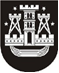 KLAIPĖDOS MIESTO SAVIVALDYBĖS TARYBASPRENDIMASDĖL objektų įtraukimo į privatizavimo objektų sąrašą2014 m. rugsėjo 15 d. Nr. T2-186KlaipėdaVadovaudamasi Lietuvos Respublikos vietos savivaldos įstatymo 16 straipsnio 2 dalies 26 punktu, Lietuvos Respublikos valstybės ir savivaldybių turto privatizavimo įstatymo 10 straipsnio 2 ir 3 dalimis, Klaipėdos miesto savivaldybės taryba nusprendžiaįtraukti į privatizavimo objektų sąrašą objektus pagal priedą.Savivaldybės meras Vytautas Grubliauskas